Khwaja Fareed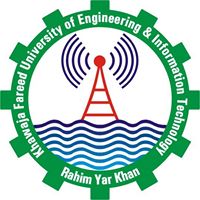 University of Engineering & Information TechnologyFaculty Profile Performa (for Web)Name: ____________________________________________________________________Designation:  _______________________________________________________________Highest Degree & Institute:  ___________________________________________________Specialization:  _____________________________________________________________Research Interest____________________________________________________________Biography__________________________________________________________________Recent Publications: __________________________________________________________Award & Honors: ____________________________________________________________Affiliations__________________________________________________________________Email:  _____________________________________________________________________Note Please Provide your passport size picture in soft form.Fill the form and send at webmaster@kfueit.edu.pk